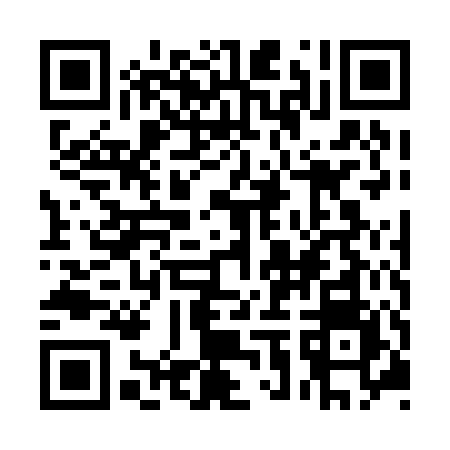 Ramadan times for Grimston, Ontario, CanadaMon 11 Mar 2024 - Wed 10 Apr 2024High Latitude Method: Angle Based RulePrayer Calculation Method: Islamic Society of North AmericaAsar Calculation Method: HanafiPrayer times provided by https://www.salahtimes.comDateDayFajrSuhurSunriseDhuhrAsrIftarMaghribIsha11Mon6:236:237:431:345:387:267:268:4612Tue6:226:227:411:345:397:277:278:4713Wed6:206:207:391:345:407:297:298:4814Thu6:186:187:381:335:417:307:308:5015Fri6:166:167:361:335:427:317:318:5116Sat6:146:147:341:335:437:337:338:5317Sun6:126:127:321:335:447:347:348:5418Mon6:106:107:301:325:457:357:358:5519Tue6:086:087:281:325:467:367:368:5720Wed6:066:067:271:325:477:387:388:5821Thu6:046:047:251:315:487:397:398:5922Fri6:026:027:231:315:497:407:409:0123Sat6:006:007:211:315:497:417:419:0224Sun5:585:587:191:305:507:437:439:0325Mon5:565:567:171:305:517:447:449:0526Tue5:545:547:151:305:527:457:459:0627Wed5:525:527:141:305:537:467:469:0828Thu5:505:507:121:295:547:477:479:0929Fri5:485:487:101:295:557:497:499:1130Sat5:465:467:081:295:567:507:509:1231Sun5:445:447:061:285:577:517:519:131Mon5:425:427:041:285:587:527:529:152Tue5:405:407:031:285:587:547:549:163Wed5:385:387:011:275:597:557:559:184Thu5:365:366:591:276:007:567:569:195Fri5:345:346:571:276:017:577:579:216Sat5:325:326:551:276:027:597:599:227Sun5:305:306:541:266:038:008:009:248Mon5:285:286:521:266:048:018:019:259Tue5:265:266:501:266:048:028:029:2710Wed5:245:246:481:266:058:048:049:28